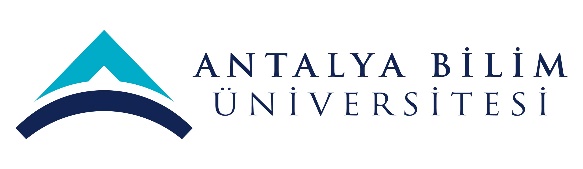 ECTS Course Description FormECTS Course Description FormECTS Course Description FormECTS Course Description FormECTS Course Description FormECTS Course Description FormECTS Course Description FormECTS Course Description FormECTS Course Description FormECTS Course Description FormECTS Course Description FormECTS Course Description FormECTS Course Description FormECTS Course Description FormECTS Course Description FormECTS Course Description FormECTS Course Description FormECTS Course Description FormECTS Course Description FormECTS Course Description FormECTS Course Description FormECTS Course Description FormECTS Course Description FormECTS Course Description FormPART I ( Senate Approval)PART I ( Senate Approval)PART I ( Senate Approval)PART I ( Senate Approval)PART I ( Senate Approval)PART I ( Senate Approval)PART I ( Senate Approval)PART I ( Senate Approval)PART I ( Senate Approval)PART I ( Senate Approval)PART I ( Senate Approval)PART I ( Senate Approval)PART I ( Senate Approval)PART I ( Senate Approval)PART I ( Senate Approval)PART I ( Senate Approval)PART I ( Senate Approval)PART I ( Senate Approval)PART I ( Senate Approval)PART I ( Senate Approval)PART I ( Senate Approval)PART I ( Senate Approval)PART I ( Senate Approval)PART I ( Senate Approval)PART I ( Senate Approval)PART I ( Senate Approval)PART I ( Senate Approval)PART I ( Senate Approval)Offering School  Tourism FacultyTourism FacultyTourism FacultyTourism FacultyTourism FacultyTourism FacultyTourism FacultyTourism FacultyTourism FacultyTourism FacultyTourism FacultyTourism FacultyTourism FacultyTourism FacultyTourism FacultyTourism FacultyTourism FacultyTourism FacultyTourism FacultyTourism FacultyTourism FacultyTourism FacultyTourism FacultyTourism FacultyTourism FacultyTourism FacultyTourism FacultyOffering DepartmentTourism and Hotel ManagementTourism and Hotel ManagementTourism and Hotel ManagementTourism and Hotel ManagementTourism and Hotel ManagementTourism and Hotel ManagementTourism and Hotel ManagementTourism and Hotel ManagementTourism and Hotel ManagementTourism and Hotel ManagementTourism and Hotel ManagementTourism and Hotel ManagementTourism and Hotel ManagementTourism and Hotel ManagementTourism and Hotel ManagementTourism and Hotel ManagementTourism and Hotel ManagementTourism and Hotel ManagementTourism and Hotel ManagementTourism and Hotel ManagementTourism and Hotel ManagementTourism and Hotel ManagementTourism and Hotel ManagementTourism and Hotel ManagementTourism and Hotel ManagementTourism and Hotel ManagementTourism and Hotel ManagementProgram(s) Offered toTourism and Hotel ManagementTourism and Hotel ManagementTourism and Hotel ManagementTourism and Hotel ManagementTourism and Hotel ManagementTourism and Hotel ManagementTourism and Hotel ManagementTourism and Hotel ManagementTourism and Hotel ManagementTourism and Hotel ManagementTourism and Hotel ManagementTourism and Hotel ManagementElectiveElectiveElectiveElectiveElectiveElectiveElectiveElectiveElectiveElectiveElectiveElectiveElectiveElectiveElectiveProgram(s) Offered toProgram(s) Offered toCourse Code TRM 481TRM 481TRM 481TRM 481TRM 481TRM 481TRM 481TRM 481TRM 481TRM 481TRM 481TRM 481TRM 481TRM 481TRM 481TRM 481TRM 481TRM 481TRM 481TRM 481TRM 481TRM 481TRM 481TRM 481TRM 481TRM 481TRM 481Course NameBig Data Analysis in Tourism and Hospitality	Big Data Analysis in Tourism and Hospitality	Big Data Analysis in Tourism and Hospitality	Big Data Analysis in Tourism and Hospitality	Big Data Analysis in Tourism and Hospitality	Big Data Analysis in Tourism and Hospitality	Big Data Analysis in Tourism and Hospitality	Big Data Analysis in Tourism and Hospitality	Big Data Analysis in Tourism and Hospitality	Big Data Analysis in Tourism and Hospitality	Big Data Analysis in Tourism and Hospitality	Big Data Analysis in Tourism and Hospitality	Big Data Analysis in Tourism and Hospitality	Big Data Analysis in Tourism and Hospitality	Big Data Analysis in Tourism and Hospitality	Big Data Analysis in Tourism and Hospitality	Big Data Analysis in Tourism and Hospitality	Big Data Analysis in Tourism and Hospitality	Big Data Analysis in Tourism and Hospitality	Big Data Analysis in Tourism and Hospitality	Big Data Analysis in Tourism and Hospitality	Big Data Analysis in Tourism and Hospitality	Big Data Analysis in Tourism and Hospitality	Big Data Analysis in Tourism and Hospitality	Big Data Analysis in Tourism and Hospitality	Big Data Analysis in Tourism and Hospitality	Big Data Analysis in Tourism and Hospitality	Language of InstructionEnglishEnglishEnglishEnglishEnglishEnglishEnglishEnglishEnglishEnglishEnglishEnglishEnglishEnglishEnglishEnglishEnglishEnglishEnglishEnglishEnglishEnglishEnglishEnglishEnglishEnglishEnglishType of CourseLectureLectureLectureLectureLectureLectureLectureLectureLectureLectureLectureLectureLectureLectureLectureLectureLectureLectureLectureLectureLectureLectureLectureLectureLectureLectureLectureLevel of CourseUndergraduateUndergraduateUndergraduateUndergraduateUndergraduateUndergraduateUndergraduateUndergraduateUndergraduateUndergraduateUndergraduateUndergraduateUndergraduateUndergraduateUndergraduateUndergraduateUndergraduateUndergraduateUndergraduateUndergraduateUndergraduateUndergraduateUndergraduateUndergraduateUndergraduateUndergraduateUndergraduateHours per WeekLecture: 3Lecture: 3Lecture: 3Lecture: 3Laboratory:Laboratory:Laboratory:Laboratory:Recitation: Recitation: Practical:  Practical:  Practical:  Practical:  Practical:  Studio: Studio: Studio: Studio: Studio: Other: Other: Other: Other: Other: Other: Other: ECTS Credit555555555555555555555555555Grading ModeLetter GradeLetter GradeLetter GradeLetter GradeLetter GradeLetter GradeLetter GradeLetter GradeLetter GradeLetter GradeLetter GradeLetter GradeLetter GradeLetter GradeLetter GradeLetter GradeLetter GradeLetter GradeLetter GradeLetter GradeLetter GradeLetter GradeLetter GradeLetter GradeLetter GradeLetter GradeLetter GradePre-requisitesCo-requisitesRegistration RestrictionEducational ObjectiveBig Data is a hot topic these days. This course enables students to transform data into knowledge to make better business decisions. Whether students anticipate producing or consuming data analytics, the course provides the tools to identify problems and a framework to solve them. This course introduces the principles, concepts and analysis tools for Big Data analytics in the contexts of tourism and hospitality business. A variety of analytical tools such as R, GIS, social network analysis are also introduced.Big Data is a hot topic these days. This course enables students to transform data into knowledge to make better business decisions. Whether students anticipate producing or consuming data analytics, the course provides the tools to identify problems and a framework to solve them. This course introduces the principles, concepts and analysis tools for Big Data analytics in the contexts of tourism and hospitality business. A variety of analytical tools such as R, GIS, social network analysis are also introduced.Big Data is a hot topic these days. This course enables students to transform data into knowledge to make better business decisions. Whether students anticipate producing or consuming data analytics, the course provides the tools to identify problems and a framework to solve them. This course introduces the principles, concepts and analysis tools for Big Data analytics in the contexts of tourism and hospitality business. A variety of analytical tools such as R, GIS, social network analysis are also introduced.Big Data is a hot topic these days. This course enables students to transform data into knowledge to make better business decisions. Whether students anticipate producing or consuming data analytics, the course provides the tools to identify problems and a framework to solve them. This course introduces the principles, concepts and analysis tools for Big Data analytics in the contexts of tourism and hospitality business. A variety of analytical tools such as R, GIS, social network analysis are also introduced.Big Data is a hot topic these days. This course enables students to transform data into knowledge to make better business decisions. Whether students anticipate producing or consuming data analytics, the course provides the tools to identify problems and a framework to solve them. This course introduces the principles, concepts and analysis tools for Big Data analytics in the contexts of tourism and hospitality business. A variety of analytical tools such as R, GIS, social network analysis are also introduced.Big Data is a hot topic these days. This course enables students to transform data into knowledge to make better business decisions. Whether students anticipate producing or consuming data analytics, the course provides the tools to identify problems and a framework to solve them. This course introduces the principles, concepts and analysis tools for Big Data analytics in the contexts of tourism and hospitality business. A variety of analytical tools such as R, GIS, social network analysis are also introduced.Big Data is a hot topic these days. This course enables students to transform data into knowledge to make better business decisions. Whether students anticipate producing or consuming data analytics, the course provides the tools to identify problems and a framework to solve them. This course introduces the principles, concepts and analysis tools for Big Data analytics in the contexts of tourism and hospitality business. A variety of analytical tools such as R, GIS, social network analysis are also introduced.Big Data is a hot topic these days. This course enables students to transform data into knowledge to make better business decisions. Whether students anticipate producing or consuming data analytics, the course provides the tools to identify problems and a framework to solve them. This course introduces the principles, concepts and analysis tools for Big Data analytics in the contexts of tourism and hospitality business. A variety of analytical tools such as R, GIS, social network analysis are also introduced.Big Data is a hot topic these days. This course enables students to transform data into knowledge to make better business decisions. Whether students anticipate producing or consuming data analytics, the course provides the tools to identify problems and a framework to solve them. This course introduces the principles, concepts and analysis tools for Big Data analytics in the contexts of tourism and hospitality business. A variety of analytical tools such as R, GIS, social network analysis are also introduced.Big Data is a hot topic these days. This course enables students to transform data into knowledge to make better business decisions. Whether students anticipate producing or consuming data analytics, the course provides the tools to identify problems and a framework to solve them. This course introduces the principles, concepts and analysis tools for Big Data analytics in the contexts of tourism and hospitality business. A variety of analytical tools such as R, GIS, social network analysis are also introduced.Big Data is a hot topic these days. This course enables students to transform data into knowledge to make better business decisions. Whether students anticipate producing or consuming data analytics, the course provides the tools to identify problems and a framework to solve them. This course introduces the principles, concepts and analysis tools for Big Data analytics in the contexts of tourism and hospitality business. A variety of analytical tools such as R, GIS, social network analysis are also introduced.Big Data is a hot topic these days. This course enables students to transform data into knowledge to make better business decisions. Whether students anticipate producing or consuming data analytics, the course provides the tools to identify problems and a framework to solve them. This course introduces the principles, concepts and analysis tools for Big Data analytics in the contexts of tourism and hospitality business. A variety of analytical tools such as R, GIS, social network analysis are also introduced.Big Data is a hot topic these days. This course enables students to transform data into knowledge to make better business decisions. Whether students anticipate producing or consuming data analytics, the course provides the tools to identify problems and a framework to solve them. This course introduces the principles, concepts and analysis tools for Big Data analytics in the contexts of tourism and hospitality business. A variety of analytical tools such as R, GIS, social network analysis are also introduced.Big Data is a hot topic these days. This course enables students to transform data into knowledge to make better business decisions. Whether students anticipate producing or consuming data analytics, the course provides the tools to identify problems and a framework to solve them. This course introduces the principles, concepts and analysis tools for Big Data analytics in the contexts of tourism and hospitality business. A variety of analytical tools such as R, GIS, social network analysis are also introduced.Big Data is a hot topic these days. This course enables students to transform data into knowledge to make better business decisions. Whether students anticipate producing or consuming data analytics, the course provides the tools to identify problems and a framework to solve them. This course introduces the principles, concepts and analysis tools for Big Data analytics in the contexts of tourism and hospitality business. A variety of analytical tools such as R, GIS, social network analysis are also introduced.Big Data is a hot topic these days. This course enables students to transform data into knowledge to make better business decisions. Whether students anticipate producing or consuming data analytics, the course provides the tools to identify problems and a framework to solve them. This course introduces the principles, concepts and analysis tools for Big Data analytics in the contexts of tourism and hospitality business. A variety of analytical tools such as R, GIS, social network analysis are also introduced.Big Data is a hot topic these days. This course enables students to transform data into knowledge to make better business decisions. Whether students anticipate producing or consuming data analytics, the course provides the tools to identify problems and a framework to solve them. This course introduces the principles, concepts and analysis tools for Big Data analytics in the contexts of tourism and hospitality business. A variety of analytical tools such as R, GIS, social network analysis are also introduced.Big Data is a hot topic these days. This course enables students to transform data into knowledge to make better business decisions. Whether students anticipate producing or consuming data analytics, the course provides the tools to identify problems and a framework to solve them. This course introduces the principles, concepts and analysis tools for Big Data analytics in the contexts of tourism and hospitality business. A variety of analytical tools such as R, GIS, social network analysis are also introduced.Big Data is a hot topic these days. This course enables students to transform data into knowledge to make better business decisions. Whether students anticipate producing or consuming data analytics, the course provides the tools to identify problems and a framework to solve them. This course introduces the principles, concepts and analysis tools for Big Data analytics in the contexts of tourism and hospitality business. A variety of analytical tools such as R, GIS, social network analysis are also introduced.Big Data is a hot topic these days. This course enables students to transform data into knowledge to make better business decisions. Whether students anticipate producing or consuming data analytics, the course provides the tools to identify problems and a framework to solve them. This course introduces the principles, concepts and analysis tools for Big Data analytics in the contexts of tourism and hospitality business. A variety of analytical tools such as R, GIS, social network analysis are also introduced.Big Data is a hot topic these days. This course enables students to transform data into knowledge to make better business decisions. Whether students anticipate producing or consuming data analytics, the course provides the tools to identify problems and a framework to solve them. This course introduces the principles, concepts and analysis tools for Big Data analytics in the contexts of tourism and hospitality business. A variety of analytical tools such as R, GIS, social network analysis are also introduced.Big Data is a hot topic these days. This course enables students to transform data into knowledge to make better business decisions. Whether students anticipate producing or consuming data analytics, the course provides the tools to identify problems and a framework to solve them. This course introduces the principles, concepts and analysis tools for Big Data analytics in the contexts of tourism and hospitality business. A variety of analytical tools such as R, GIS, social network analysis are also introduced.Big Data is a hot topic these days. This course enables students to transform data into knowledge to make better business decisions. Whether students anticipate producing or consuming data analytics, the course provides the tools to identify problems and a framework to solve them. This course introduces the principles, concepts and analysis tools for Big Data analytics in the contexts of tourism and hospitality business. A variety of analytical tools such as R, GIS, social network analysis are also introduced.Big Data is a hot topic these days. This course enables students to transform data into knowledge to make better business decisions. Whether students anticipate producing or consuming data analytics, the course provides the tools to identify problems and a framework to solve them. This course introduces the principles, concepts and analysis tools for Big Data analytics in the contexts of tourism and hospitality business. A variety of analytical tools such as R, GIS, social network analysis are also introduced.Big Data is a hot topic these days. This course enables students to transform data into knowledge to make better business decisions. Whether students anticipate producing or consuming data analytics, the course provides the tools to identify problems and a framework to solve them. This course introduces the principles, concepts and analysis tools for Big Data analytics in the contexts of tourism and hospitality business. A variety of analytical tools such as R, GIS, social network analysis are also introduced.Big Data is a hot topic these days. This course enables students to transform data into knowledge to make better business decisions. Whether students anticipate producing or consuming data analytics, the course provides the tools to identify problems and a framework to solve them. This course introduces the principles, concepts and analysis tools for Big Data analytics in the contexts of tourism and hospitality business. A variety of analytical tools such as R, GIS, social network analysis are also introduced.Big Data is a hot topic these days. This course enables students to transform data into knowledge to make better business decisions. Whether students anticipate producing or consuming data analytics, the course provides the tools to identify problems and a framework to solve them. This course introduces the principles, concepts and analysis tools for Big Data analytics in the contexts of tourism and hospitality business. A variety of analytical tools such as R, GIS, social network analysis are also introduced.Course DescriptionData analysis and statistical operations with packet programs: data input, descriptive statistics, frequency tables, difference tests, factor analysis, regression analysis, correlation, clustering analysis, chi-square testData analysis and statistical operations with packet programs: data input, descriptive statistics, frequency tables, difference tests, factor analysis, regression analysis, correlation, clustering analysis, chi-square testData analysis and statistical operations with packet programs: data input, descriptive statistics, frequency tables, difference tests, factor analysis, regression analysis, correlation, clustering analysis, chi-square testData analysis and statistical operations with packet programs: data input, descriptive statistics, frequency tables, difference tests, factor analysis, regression analysis, correlation, clustering analysis, chi-square testData analysis and statistical operations with packet programs: data input, descriptive statistics, frequency tables, difference tests, factor analysis, regression analysis, correlation, clustering analysis, chi-square testData analysis and statistical operations with packet programs: data input, descriptive statistics, frequency tables, difference tests, factor analysis, regression analysis, correlation, clustering analysis, chi-square testData analysis and statistical operations with packet programs: data input, descriptive statistics, frequency tables, difference tests, factor analysis, regression analysis, correlation, clustering analysis, chi-square testData analysis and statistical operations with packet programs: data input, descriptive statistics, frequency tables, difference tests, factor analysis, regression analysis, correlation, clustering analysis, chi-square testData analysis and statistical operations with packet programs: data input, descriptive statistics, frequency tables, difference tests, factor analysis, regression analysis, correlation, clustering analysis, chi-square testData analysis and statistical operations with packet programs: data input, descriptive statistics, frequency tables, difference tests, factor analysis, regression analysis, correlation, clustering analysis, chi-square testData analysis and statistical operations with packet programs: data input, descriptive statistics, frequency tables, difference tests, factor analysis, regression analysis, correlation, clustering analysis, chi-square testData analysis and statistical operations with packet programs: data input, descriptive statistics, frequency tables, difference tests, factor analysis, regression analysis, correlation, clustering analysis, chi-square testData analysis and statistical operations with packet programs: data input, descriptive statistics, frequency tables, difference tests, factor analysis, regression analysis, correlation, clustering analysis, chi-square testData analysis and statistical operations with packet programs: data input, descriptive statistics, frequency tables, difference tests, factor analysis, regression analysis, correlation, clustering analysis, chi-square testData analysis and statistical operations with packet programs: data input, descriptive statistics, frequency tables, difference tests, factor analysis, regression analysis, correlation, clustering analysis, chi-square testData analysis and statistical operations with packet programs: data input, descriptive statistics, frequency tables, difference tests, factor analysis, regression analysis, correlation, clustering analysis, chi-square testData analysis and statistical operations with packet programs: data input, descriptive statistics, frequency tables, difference tests, factor analysis, regression analysis, correlation, clustering analysis, chi-square testData analysis and statistical operations with packet programs: data input, descriptive statistics, frequency tables, difference tests, factor analysis, regression analysis, correlation, clustering analysis, chi-square testData analysis and statistical operations with packet programs: data input, descriptive statistics, frequency tables, difference tests, factor analysis, regression analysis, correlation, clustering analysis, chi-square testData analysis and statistical operations with packet programs: data input, descriptive statistics, frequency tables, difference tests, factor analysis, regression analysis, correlation, clustering analysis, chi-square testData analysis and statistical operations with packet programs: data input, descriptive statistics, frequency tables, difference tests, factor analysis, regression analysis, correlation, clustering analysis, chi-square testData analysis and statistical operations with packet programs: data input, descriptive statistics, frequency tables, difference tests, factor analysis, regression analysis, correlation, clustering analysis, chi-square testData analysis and statistical operations with packet programs: data input, descriptive statistics, frequency tables, difference tests, factor analysis, regression analysis, correlation, clustering analysis, chi-square testData analysis and statistical operations with packet programs: data input, descriptive statistics, frequency tables, difference tests, factor analysis, regression analysis, correlation, clustering analysis, chi-square testData analysis and statistical operations with packet programs: data input, descriptive statistics, frequency tables, difference tests, factor analysis, regression analysis, correlation, clustering analysis, chi-square testData analysis and statistical operations with packet programs: data input, descriptive statistics, frequency tables, difference tests, factor analysis, regression analysis, correlation, clustering analysis, chi-square testData analysis and statistical operations with packet programs: data input, descriptive statistics, frequency tables, difference tests, factor analysis, regression analysis, correlation, clustering analysis, chi-square testLearning Outcomes LO1Knows to collect the required data with right technique.Knows to collect the required data with right technique.Knows to collect the required data with right technique.Knows to collect the required data with right technique.Knows to collect the required data with right technique.Knows to collect the required data with right technique.Knows to collect the required data with right technique.Knows to collect the required data with right technique.Knows to collect the required data with right technique.Knows to collect the required data with right technique.Knows to collect the required data with right technique.Knows to collect the required data with right technique.Knows to collect the required data with right technique.Knows to collect the required data with right technique.Knows to collect the required data with right technique.Knows to collect the required data with right technique.Knows to collect the required data with right technique.Knows to collect the required data with right technique.Knows to collect the required data with right technique.Knows to collect the required data with right technique.Knows to collect the required data with right technique.Knows to collect the required data with right technique.Knows to collect the required data with right technique.Knows to collect the required data with right technique.Knows to collect the required data with right technique.Knows to collect the required data with right technique.Learning Outcomes LO2Knows to enter the collected data to statistical package programs.Knows to enter the collected data to statistical package programs.Knows to enter the collected data to statistical package programs.Knows to enter the collected data to statistical package programs.Knows to enter the collected data to statistical package programs.Knows to enter the collected data to statistical package programs.Knows to enter the collected data to statistical package programs.Knows to enter the collected data to statistical package programs.Knows to enter the collected data to statistical package programs.Knows to enter the collected data to statistical package programs.Knows to enter the collected data to statistical package programs.Knows to enter the collected data to statistical package programs.Knows to enter the collected data to statistical package programs.Knows to enter the collected data to statistical package programs.Knows to enter the collected data to statistical package programs.Knows to enter the collected data to statistical package programs.Knows to enter the collected data to statistical package programs.Knows to enter the collected data to statistical package programs.Knows to enter the collected data to statistical package programs.Knows to enter the collected data to statistical package programs.Knows to enter the collected data to statistical package programs.Knows to enter the collected data to statistical package programs.Knows to enter the collected data to statistical package programs.Knows to enter the collected data to statistical package programs.Knows to enter the collected data to statistical package programs.Knows to enter the collected data to statistical package programs.Learning Outcomes LO3Knows to analyze data using statistical package programs.Knows to analyze data using statistical package programs.Knows to analyze data using statistical package programs.Knows to analyze data using statistical package programs.Knows to analyze data using statistical package programs.Knows to analyze data using statistical package programs.Knows to analyze data using statistical package programs.Knows to analyze data using statistical package programs.Knows to analyze data using statistical package programs.Knows to analyze data using statistical package programs.Knows to analyze data using statistical package programs.Knows to analyze data using statistical package programs.Knows to analyze data using statistical package programs.Knows to analyze data using statistical package programs.Knows to analyze data using statistical package programs.Knows to analyze data using statistical package programs.Knows to analyze data using statistical package programs.Knows to analyze data using statistical package programs.Knows to analyze data using statistical package programs.Knows to analyze data using statistical package programs.Knows to analyze data using statistical package programs.Knows to analyze data using statistical package programs.Knows to analyze data using statistical package programs.Knows to analyze data using statistical package programs.Knows to analyze data using statistical package programs.Knows to analyze data using statistical package programs.Learning Outcomes LO4Knows to descriptive statistics.Knows to descriptive statistics.Knows to descriptive statistics.Knows to descriptive statistics.Knows to descriptive statistics.Knows to descriptive statistics.Knows to descriptive statistics.Knows to descriptive statistics.Knows to descriptive statistics.Knows to descriptive statistics.Knows to descriptive statistics.Knows to descriptive statistics.Knows to descriptive statistics.Knows to descriptive statistics.Knows to descriptive statistics.Knows to descriptive statistics.Knows to descriptive statistics.Knows to descriptive statistics.Knows to descriptive statistics.Knows to descriptive statistics.Knows to descriptive statistics.Knows to descriptive statistics.Knows to descriptive statistics.Knows to descriptive statistics.Knows to descriptive statistics.Knows to descriptive statistics.Learning Outcomes LO5Knows the difference tests, factor analysis, correlation and  regression analysis.Knows the difference tests, factor analysis, correlation and  regression analysis.Knows the difference tests, factor analysis, correlation and  regression analysis.Knows the difference tests, factor analysis, correlation and  regression analysis.Knows the difference tests, factor analysis, correlation and  regression analysis.Knows the difference tests, factor analysis, correlation and  regression analysis.Knows the difference tests, factor analysis, correlation and  regression analysis.Knows the difference tests, factor analysis, correlation and  regression analysis.Knows the difference tests, factor analysis, correlation and  regression analysis.Knows the difference tests, factor analysis, correlation and  regression analysis.Knows the difference tests, factor analysis, correlation and  regression analysis.Knows the difference tests, factor analysis, correlation and  regression analysis.Knows the difference tests, factor analysis, correlation and  regression analysis.Knows the difference tests, factor analysis, correlation and  regression analysis.Knows the difference tests, factor analysis, correlation and  regression analysis.Knows the difference tests, factor analysis, correlation and  regression analysis.Knows the difference tests, factor analysis, correlation and  regression analysis.Knows the difference tests, factor analysis, correlation and  regression analysis.Knows the difference tests, factor analysis, correlation and  regression analysis.Knows the difference tests, factor analysis, correlation and  regression analysis.Knows the difference tests, factor analysis, correlation and  regression analysis.Knows the difference tests, factor analysis, correlation and  regression analysis.Knows the difference tests, factor analysis, correlation and  regression analysis.Knows the difference tests, factor analysis, correlation and  regression analysis.Knows the difference tests, factor analysis, correlation and  regression analysis.Knows the difference tests, factor analysis, correlation and  regression analysis.Learning Outcomes LO6Knows to interpret and report of analysis results.Knows to interpret and report of analysis results.Knows to interpret and report of analysis results.Knows to interpret and report of analysis results.Knows to interpret and report of analysis results.Knows to interpret and report of analysis results.Knows to interpret and report of analysis results.Knows to interpret and report of analysis results.Knows to interpret and report of analysis results.Knows to interpret and report of analysis results.Knows to interpret and report of analysis results.Knows to interpret and report of analysis results.Knows to interpret and report of analysis results.Knows to interpret and report of analysis results.Knows to interpret and report of analysis results.Knows to interpret and report of analysis results.Knows to interpret and report of analysis results.Knows to interpret and report of analysis results.Knows to interpret and report of analysis results.Knows to interpret and report of analysis results.Knows to interpret and report of analysis results.Knows to interpret and report of analysis results.Knows to interpret and report of analysis results.Knows to interpret and report of analysis results.Knows to interpret and report of analysis results.Knows to interpret and report of analysis results.Learning Outcomes n..PART II ( Faculty Board Approval)PART II ( Faculty Board Approval)PART II ( Faculty Board Approval)PART II ( Faculty Board Approval)PART II ( Faculty Board Approval)PART II ( Faculty Board Approval)PART II ( Faculty Board Approval)PART II ( Faculty Board Approval)PART II ( Faculty Board Approval)PART II ( Faculty Board Approval)PART II ( Faculty Board Approval)PART II ( Faculty Board Approval)PART II ( Faculty Board Approval)PART II ( Faculty Board Approval)PART II ( Faculty Board Approval)PART II ( Faculty Board Approval)PART II ( Faculty Board Approval)PART II ( Faculty Board Approval)PART II ( Faculty Board Approval)PART II ( Faculty Board Approval)PART II ( Faculty Board Approval)PART II ( Faculty Board Approval)PART II ( Faculty Board Approval)PART II ( Faculty Board Approval)PART II ( Faculty Board Approval)PART II ( Faculty Board Approval)PART II ( Faculty Board Approval)PART II ( Faculty Board Approval)Basic Outcomes (University-wide)Basic Outcomes (University-wide)No.Program OutcomesProgram OutcomesProgram OutcomesProgram OutcomesProgram OutcomesProgram OutcomesProgram OutcomesProgram OutcomesProgram OutcomesLO1LO1LO1LO2LO2LO2LO3LO3LO4LO4LO4LO4LO5LO5LO5LO6Basic Outcomes (University-wide)Basic Outcomes (University-wide)PO1Ability to communicate effectively  and write and present a report in Turkish and English. Ability to communicate effectively  and write and present a report in Turkish and English. Ability to communicate effectively  and write and present a report in Turkish and English. Ability to communicate effectively  and write and present a report in Turkish and English. Ability to communicate effectively  and write and present a report in Turkish and English. Ability to communicate effectively  and write and present a report in Turkish and English. Ability to communicate effectively  and write and present a report in Turkish and English. Ability to communicate effectively  and write and present a report in Turkish and English. Ability to communicate effectively  and write and present a report in Turkish and English. Basic Outcomes (University-wide)Basic Outcomes (University-wide)PO2Ability to work individually, and in intra-disciplinary and multi-disciplinary teams.Ability to work individually, and in intra-disciplinary and multi-disciplinary teams.Ability to work individually, and in intra-disciplinary and multi-disciplinary teams.Ability to work individually, and in intra-disciplinary and multi-disciplinary teams.Ability to work individually, and in intra-disciplinary and multi-disciplinary teams.Ability to work individually, and in intra-disciplinary and multi-disciplinary teams.Ability to work individually, and in intra-disciplinary and multi-disciplinary teams.Ability to work individually, and in intra-disciplinary and multi-disciplinary teams.Ability to work individually, and in intra-disciplinary and multi-disciplinary teams.Basic Outcomes (University-wide)Basic Outcomes (University-wide)PO3Recognition of the need for life-long learning and ability to access information , follow developments in science and technology, and continually reinvent oneself.Recognition of the need for life-long learning and ability to access information , follow developments in science and technology, and continually reinvent oneself.Recognition of the need for life-long learning and ability to access information , follow developments in science and technology, and continually reinvent oneself.Recognition of the need for life-long learning and ability to access information , follow developments in science and technology, and continually reinvent oneself.Recognition of the need for life-long learning and ability to access information , follow developments in science and technology, and continually reinvent oneself.Recognition of the need for life-long learning and ability to access information , follow developments in science and technology, and continually reinvent oneself.Recognition of the need for life-long learning and ability to access information , follow developments in science and technology, and continually reinvent oneself.Recognition of the need for life-long learning and ability to access information , follow developments in science and technology, and continually reinvent oneself.Recognition of the need for life-long learning and ability to access information , follow developments in science and technology, and continually reinvent oneself.Basic Outcomes (University-wide)Basic Outcomes (University-wide)PO4Knowledge of project management, risk management, innovation and change management, entrepreneurship, and sustainable development.Knowledge of project management, risk management, innovation and change management, entrepreneurship, and sustainable development.Knowledge of project management, risk management, innovation and change management, entrepreneurship, and sustainable development.Knowledge of project management, risk management, innovation and change management, entrepreneurship, and sustainable development.Knowledge of project management, risk management, innovation and change management, entrepreneurship, and sustainable development.Knowledge of project management, risk management, innovation and change management, entrepreneurship, and sustainable development.Knowledge of project management, risk management, innovation and change management, entrepreneurship, and sustainable development.Knowledge of project management, risk management, innovation and change management, entrepreneurship, and sustainable development.Knowledge of project management, risk management, innovation and change management, entrepreneurship, and sustainable development.Basic Outcomes (University-wide)Basic Outcomes (University-wide)PO5Awareness of sectors and ability to prepare a business plan.Awareness of sectors and ability to prepare a business plan.Awareness of sectors and ability to prepare a business plan.Awareness of sectors and ability to prepare a business plan.Awareness of sectors and ability to prepare a business plan.Awareness of sectors and ability to prepare a business plan.Awareness of sectors and ability to prepare a business plan.Awareness of sectors and ability to prepare a business plan.Awareness of sectors and ability to prepare a business plan.Basic Outcomes (University-wide)Basic Outcomes (University-wide)PO6Understanding of professional and ethical responsibility and demonstrating ethical behavior.Understanding of professional and ethical responsibility and demonstrating ethical behavior.Understanding of professional and ethical responsibility and demonstrating ethical behavior.Understanding of professional and ethical responsibility and demonstrating ethical behavior.Understanding of professional and ethical responsibility and demonstrating ethical behavior.Understanding of professional and ethical responsibility and demonstrating ethical behavior.Understanding of professional and ethical responsibility and demonstrating ethical behavior.Understanding of professional and ethical responsibility and demonstrating ethical behavior.Understanding of professional and ethical responsibility and demonstrating ethical behavior.Faculty Specific OutcomesFaculty Specific OutcomesPO7Faculty Specific OutcomesFaculty Specific OutcomesPO8Faculty Specific OutcomesFaculty Specific OutcomesPO9Faculty Specific OutcomesFaculty Specific OutcomesPO10Faculty Specific OutcomesFaculty Specific OutcomesPO11Faculty Specific OutcomesFaculty Specific OutcomesPO12Discipline Specific Outcomes (program)Discipline Specific Outcomes (program)PO13Discipline Specific Outcomes (program)Discipline Specific Outcomes (program)PO14Discipline Specific Outcomes (program)Discipline Specific Outcomes (program)PO15Discipline Specific Outcomes (program)Discipline Specific Outcomes (program)PO16Discipline Specific Outcomes (program)Discipline Specific Outcomes (program)PO17Discipline Specific Outcomes (program)Discipline Specific Outcomes (program)PO18Specialization Specific OutcomesSpecialization Specific OutcomesPO N….PART III ( Department Board Approval)PART III ( Department Board Approval)PART III ( Department Board Approval)PART III ( Department Board Approval)PART III ( Department Board Approval)PART III ( Department Board Approval)PART III ( Department Board Approval)PART III ( Department Board Approval)PART III ( Department Board Approval)PART III ( Department Board Approval)PART III ( Department Board Approval)PART III ( Department Board Approval)PART III ( Department Board Approval)PART III ( Department Board Approval)PART III ( Department Board Approval)PART III ( Department Board Approval)PART III ( Department Board Approval)PART III ( Department Board Approval)PART III ( Department Board Approval)PART III ( Department Board Approval)PART III ( Department Board Approval)PART III ( Department Board Approval)PART III ( Department Board Approval)PART III ( Department Board Approval)PART III ( Department Board Approval)PART III ( Department Board Approval)PART III ( Department Board Approval)PART III ( Department Board Approval)PART III ( Department Board Approval)PART III ( Department Board Approval)Course Subjects, Contribution of Course Subjects to Learning Outcomes, and Methods for Assessing Learning of Course SubjectsCourse Subjects, Contribution of Course Subjects to Learning Outcomes, and Methods for Assessing Learning of Course SubjectsCourse Subjects, Contribution of Course Subjects to Learning Outcomes, and Methods for Assessing Learning of Course SubjectsSubjectsWeekWeekWeekLO1LO1LO1LO2LO2LO2LO3LO3LO4LO4LO4LO4LO5LO5LO5LO6LO6Course Subjects, Contribution of Course Subjects to Learning Outcomes, and Methods for Assessing Learning of Course SubjectsCourse Subjects, Contribution of Course Subjects to Learning Outcomes, and Methods for Assessing Learning of Course SubjectsCourse Subjects, Contribution of Course Subjects to Learning Outcomes, and Methods for Assessing Learning of Course SubjectsS1111Definition of statistics, population and sample, data collection techniquesDefinition of statistics, population and sample, data collection techniquesDefinition of statistics, population and sample, data collection techniquesDefinition of statistics, population and sample, data collection techniquesDefinition of statistics, population and sample, data collection techniquesDefinition of statistics, population and sample, data collection techniquesxxxCourse Subjects, Contribution of Course Subjects to Learning Outcomes, and Methods for Assessing Learning of Course SubjectsCourse Subjects, Contribution of Course Subjects to Learning Outcomes, and Methods for Assessing Learning of Course SubjectsCourse Subjects, Contribution of Course Subjects to Learning Outcomes, and Methods for Assessing Learning of Course SubjectsS2222Data input, tablesData input, tablesData input, tablesData input, tablesData input, tablesData input, tablesxxxxxCourse Subjects, Contribution of Course Subjects to Learning Outcomes, and Methods for Assessing Learning of Course SubjectsCourse Subjects, Contribution of Course Subjects to Learning Outcomes, and Methods for Assessing Learning of Course SubjectsCourse Subjects, Contribution of Course Subjects to Learning Outcomes, and Methods for Assessing Learning of Course SubjectsS3333Descriptive statisticsDescriptive statisticsDescriptive statisticsDescriptive statisticsDescriptive statisticsDescriptive statisticsxxxxxxCourse Subjects, Contribution of Course Subjects to Learning Outcomes, and Methods for Assessing Learning of Course SubjectsCourse Subjects, Contribution of Course Subjects to Learning Outcomes, and Methods for Assessing Learning of Course SubjectsCourse Subjects, Contribution of Course Subjects to Learning Outcomes, and Methods for Assessing Learning of Course SubjectsS44-5-6-74-5-6-74-5-6-7Difference Tests (t-Test, dependent variables t-Test, one way variance analysis, two way variance analysis)Difference Tests (t-Test, dependent variables t-Test, one way variance analysis, two way variance analysis)Difference Tests (t-Test, dependent variables t-Test, one way variance analysis, two way variance analysis)Difference Tests (t-Test, dependent variables t-Test, one way variance analysis, two way variance analysis)Difference Tests (t-Test, dependent variables t-Test, one way variance analysis, two way variance analysis)Difference Tests (t-Test, dependent variables t-Test, one way variance analysis, two way variance analysis)xxxxCourse Subjects, Contribution of Course Subjects to Learning Outcomes, and Methods for Assessing Learning of Course SubjectsCourse Subjects, Contribution of Course Subjects to Learning Outcomes, and Methods for Assessing Learning of Course SubjectsCourse Subjects, Contribution of Course Subjects to Learning Outcomes, and Methods for Assessing Learning of Course SubjectsS58-9-108-9-108-9-10Factor analysis, regression analysis, correlation analysisFactor analysis, regression analysis, correlation analysisFactor analysis, regression analysis, correlation analysisFactor analysis, regression analysis, correlation analysisFactor analysis, regression analysis, correlation analysisFactor analysis, regression analysis, correlation analysisxxxxCourse Subjects, Contribution of Course Subjects to Learning Outcomes, and Methods for Assessing Learning of Course SubjectsCourse Subjects, Contribution of Course Subjects to Learning Outcomes, and Methods for Assessing Learning of Course SubjectsCourse Subjects, Contribution of Course Subjects to Learning Outcomes, and Methods for Assessing Learning of Course SubjectsS611-1211-1211-12Kümeleme analizi, ki-kare testiKümeleme analizi, ki-kare testiKümeleme analizi, ki-kare testiKümeleme analizi, ki-kare testiKümeleme analizi, ki-kare testiKümeleme analizi, ki-kare testixxxxCourse Subjects, Contribution of Course Subjects to Learning Outcomes, and Methods for Assessing Learning of Course SubjectsCourse Subjects, Contribution of Course Subjects to Learning Outcomes, and Methods for Assessing Learning of Course SubjectsCourse Subjects, Contribution of Course Subjects to Learning Outcomes, and Methods for Assessing Learning of Course SubjectsS7131313Reporting analysis resultsReporting analysis resultsReporting analysis resultsReporting analysis resultsReporting analysis resultsReporting analysis resultsxxxCourse Subjects, Contribution of Course Subjects to Learning Outcomes, and Methods for Assessing Learning of Course SubjectsCourse Subjects, Contribution of Course Subjects to Learning Outcomes, and Methods for Assessing Learning of Course SubjectsCourse Subjects, Contribution of Course Subjects to Learning Outcomes, and Methods for Assessing Learning of Course SubjectsS8Course Subjects, Contribution of Course Subjects to Learning Outcomes, and Methods for Assessing Learning of Course SubjectsCourse Subjects, Contribution of Course Subjects to Learning Outcomes, and Methods for Assessing Learning of Course SubjectsCourse Subjects, Contribution of Course Subjects to Learning Outcomes, and Methods for Assessing Learning of Course SubjectsS9Course Subjects, Contribution of Course Subjects to Learning Outcomes, and Methods for Assessing Learning of Course SubjectsCourse Subjects, Contribution of Course Subjects to Learning Outcomes, and Methods for Assessing Learning of Course SubjectsCourse Subjects, Contribution of Course Subjects to Learning Outcomes, and Methods for Assessing Learning of Course SubjectsS10Course Subjects, Contribution of Course Subjects to Learning Outcomes, and Methods for Assessing Learning of Course SubjectsCourse Subjects, Contribution of Course Subjects to Learning Outcomes, and Methods for Assessing Learning of Course SubjectsCourse Subjects, Contribution of Course Subjects to Learning Outcomes, and Methods for Assessing Learning of Course SubjectsS11Assessment Methods, Weight in Course Grade, Implementation and Make-Up Rules Assessment Methods, Weight in Course Grade, Implementation and Make-Up Rules Assessment Methods, Weight in Course Grade, Implementation and Make-Up Rules No.TypeTypeTypeTypeTypeWeightWeightImplementation RuleImplementation RuleImplementation RuleImplementation RuleImplementation RuleMake-Up RuleMake-Up RuleMake-Up RuleMake-Up RuleMake-Up RuleMake-Up RuleMake-Up RuleMake-Up RuleMake-Up RuleMake-Up RuleMake-Up RuleMake-Up RuleMake-Up RuleMake-Up RuleAssessment Methods, Weight in Course Grade, Implementation and Make-Up Rules Assessment Methods, Weight in Course Grade, Implementation and Make-Up Rules Assessment Methods, Weight in Course Grade, Implementation and Make-Up Rules A1ExamExamExamExamExam%40%40There will be two examinations. All books and all course materials are closed in the exams. No calculations and communication tools are allowed during the examsThere will be two examinations. All books and all course materials are closed in the exams. No calculations and communication tools are allowed during the examsThere will be two examinations. All books and all course materials are closed in the exams. No calculations and communication tools are allowed during the examsThere will be two examinations. All books and all course materials are closed in the exams. No calculations and communication tools are allowed during the examsThere will be two examinations. All books and all course materials are closed in the exams. No calculations and communication tools are allowed during the examsIf a proper medical report or letter of appointment is submitted to the university procedure, a make-up exam is made. Apart from that, there is no make-up exam.If a proper medical report or letter of appointment is submitted to the university procedure, a make-up exam is made. Apart from that, there is no make-up exam.If a proper medical report or letter of appointment is submitted to the university procedure, a make-up exam is made. Apart from that, there is no make-up exam.If a proper medical report or letter of appointment is submitted to the university procedure, a make-up exam is made. Apart from that, there is no make-up exam.If a proper medical report or letter of appointment is submitted to the university procedure, a make-up exam is made. Apart from that, there is no make-up exam.If a proper medical report or letter of appointment is submitted to the university procedure, a make-up exam is made. Apart from that, there is no make-up exam.If a proper medical report or letter of appointment is submitted to the university procedure, a make-up exam is made. Apart from that, there is no make-up exam.If a proper medical report or letter of appointment is submitted to the university procedure, a make-up exam is made. Apart from that, there is no make-up exam.If a proper medical report or letter of appointment is submitted to the university procedure, a make-up exam is made. Apart from that, there is no make-up exam.If a proper medical report or letter of appointment is submitted to the university procedure, a make-up exam is made. Apart from that, there is no make-up exam.If a proper medical report or letter of appointment is submitted to the university procedure, a make-up exam is made. Apart from that, there is no make-up exam.If a proper medical report or letter of appointment is submitted to the university procedure, a make-up exam is made. Apart from that, there is no make-up exam.If a proper medical report or letter of appointment is submitted to the university procedure, a make-up exam is made. Apart from that, there is no make-up exam.If a proper medical report or letter of appointment is submitted to the university procedure, a make-up exam is made. Apart from that, there is no make-up exam.Assessment Methods, Weight in Course Grade, Implementation and Make-Up Rules Assessment Methods, Weight in Course Grade, Implementation and Make-Up Rules Assessment Methods, Weight in Course Grade, Implementation and Make-Up Rules A2QuizQuizQuizQuizQuiz----------------Assessment Methods, Weight in Course Grade, Implementation and Make-Up Rules Assessment Methods, Weight in Course Grade, Implementation and Make-Up Rules Assessment Methods, Weight in Course Grade, Implementation and Make-Up Rules A3HomeworkHomeworkHomeworkHomeworkHomework%20%20Each student will prepare their own homework.Each student will prepare their own homework.Each student will prepare their own homework.Each student will prepare their own homework.Each student will prepare their own homework.Homework sent after the deadline will be awarded low points.Homework sent after the deadline will be awarded low points.Homework sent after the deadline will be awarded low points.Homework sent after the deadline will be awarded low points.Homework sent after the deadline will be awarded low points.Homework sent after the deadline will be awarded low points.Homework sent after the deadline will be awarded low points.Homework sent after the deadline will be awarded low points.Homework sent after the deadline will be awarded low points.Homework sent after the deadline will be awarded low points.Homework sent after the deadline will be awarded low points.Homework sent after the deadline will be awarded low points.Homework sent after the deadline will be awarded low points.Homework sent after the deadline will be awarded low points.Assessment Methods, Weight in Course Grade, Implementation and Make-Up Rules Assessment Methods, Weight in Course Grade, Implementation and Make-Up Rules Assessment Methods, Weight in Course Grade, Implementation and Make-Up Rules A4ProjectProjectProjectProjectProject%30%30Each student will have a project paper.Each student will have a project paper.Each student will have a project paper.Each student will have a project paper.Each student will have a project paper.The project paper submitted after the deadline is not accepted.The project paper submitted after the deadline is not accepted.The project paper submitted after the deadline is not accepted.The project paper submitted after the deadline is not accepted.The project paper submitted after the deadline is not accepted.The project paper submitted after the deadline is not accepted.The project paper submitted after the deadline is not accepted.The project paper submitted after the deadline is not accepted.The project paper submitted after the deadline is not accepted.The project paper submitted after the deadline is not accepted.The project paper submitted after the deadline is not accepted.The project paper submitted after the deadline is not accepted.The project paper submitted after the deadline is not accepted.The project paper submitted after the deadline is not accepted.Assessment Methods, Weight in Course Grade, Implementation and Make-Up Rules Assessment Methods, Weight in Course Grade, Implementation and Make-Up Rules Assessment Methods, Weight in Course Grade, Implementation and Make-Up Rules A5ReportReportReportReportReport---------------------Assessment Methods, Weight in Course Grade, Implementation and Make-Up Rules Assessment Methods, Weight in Course Grade, Implementation and Make-Up Rules Assessment Methods, Weight in Course Grade, Implementation and Make-Up Rules A6PresentationPresentationPresentationPresentationPresentation%10%10The project paper should be present.The project paper should be present.The project paper should be present.The project paper should be present.The project paper should be present.--------------Assessment Methods, Weight in Course Grade, Implementation and Make-Up Rules Assessment Methods, Weight in Course Grade, Implementation and Make-Up Rules Assessment Methods, Weight in Course Grade, Implementation and Make-Up Rules A7Attendance/ InteractionAttendance/ InteractionAttendance/ InteractionAttendance/ InteractionAttendance/ Interaction---------------------Assessment Methods, Weight in Course Grade, Implementation and Make-Up Rules Assessment Methods, Weight in Course Grade, Implementation and Make-Up Rules Assessment Methods, Weight in Course Grade, Implementation and Make-Up Rules A8Class/Lab./Field WorkClass/Lab./Field WorkClass/Lab./Field WorkClass/Lab./Field WorkClass/Lab./Field Work---------------------Assessment Methods, Weight in Course Grade, Implementation and Make-Up Rules Assessment Methods, Weight in Course Grade, Implementation and Make-Up Rules Assessment Methods, Weight in Course Grade, Implementation and Make-Up Rules A9OtherOtherOtherOtherOther---------------------Assessment Methods, Weight in Course Grade, Implementation and Make-Up Rules Assessment Methods, Weight in Course Grade, Implementation and Make-Up Rules Assessment Methods, Weight in Course Grade, Implementation and Make-Up Rules TOTALTOTALTOTALTOTALTOTALTOTAL100%100%100%100%100%100%100%100%100%100%100%100%100%100%100%100%100%100%100%100%100%Evidence of Achievement of Learning OutcomesEvidence of Achievement of Learning OutcomesEvidence of Achievement of Learning OutcomesDuring the determination of the learning outputs, the students will be determined by taking exam notes, course attendance, assignments, project assignments and presentations.During the determination of the learning outputs, the students will be determined by taking exam notes, course attendance, assignments, project assignments and presentations.During the determination of the learning outputs, the students will be determined by taking exam notes, course attendance, assignments, project assignments and presentations.During the determination of the learning outputs, the students will be determined by taking exam notes, course attendance, assignments, project assignments and presentations.During the determination of the learning outputs, the students will be determined by taking exam notes, course attendance, assignments, project assignments and presentations.During the determination of the learning outputs, the students will be determined by taking exam notes, course attendance, assignments, project assignments and presentations.During the determination of the learning outputs, the students will be determined by taking exam notes, course attendance, assignments, project assignments and presentations.During the determination of the learning outputs, the students will be determined by taking exam notes, course attendance, assignments, project assignments and presentations.During the determination of the learning outputs, the students will be determined by taking exam notes, course attendance, assignments, project assignments and presentations.During the determination of the learning outputs, the students will be determined by taking exam notes, course attendance, assignments, project assignments and presentations.During the determination of the learning outputs, the students will be determined by taking exam notes, course attendance, assignments, project assignments and presentations.During the determination of the learning outputs, the students will be determined by taking exam notes, course attendance, assignments, project assignments and presentations.During the determination of the learning outputs, the students will be determined by taking exam notes, course attendance, assignments, project assignments and presentations.During the determination of the learning outputs, the students will be determined by taking exam notes, course attendance, assignments, project assignments and presentations.During the determination of the learning outputs, the students will be determined by taking exam notes, course attendance, assignments, project assignments and presentations.During the determination of the learning outputs, the students will be determined by taking exam notes, course attendance, assignments, project assignments and presentations.During the determination of the learning outputs, the students will be determined by taking exam notes, course attendance, assignments, project assignments and presentations.During the determination of the learning outputs, the students will be determined by taking exam notes, course attendance, assignments, project assignments and presentations.During the determination of the learning outputs, the students will be determined by taking exam notes, course attendance, assignments, project assignments and presentations.During the determination of the learning outputs, the students will be determined by taking exam notes, course attendance, assignments, project assignments and presentations.During the determination of the learning outputs, the students will be determined by taking exam notes, course attendance, assignments, project assignments and presentations.During the determination of the learning outputs, the students will be determined by taking exam notes, course attendance, assignments, project assignments and presentations.During the determination of the learning outputs, the students will be determined by taking exam notes, course attendance, assignments, project assignments and presentations.During the determination of the learning outputs, the students will be determined by taking exam notes, course attendance, assignments, project assignments and presentations.During the determination of the learning outputs, the students will be determined by taking exam notes, course attendance, assignments, project assignments and presentations.During the determination of the learning outputs, the students will be determined by taking exam notes, course attendance, assignments, project assignments and presentations.During the determination of the learning outputs, the students will be determined by taking exam notes, course attendance, assignments, project assignments and presentations.Method for Determining Letter GradeMethod for Determining Letter GradeMethod for Determining Letter GradeThe points that students will receive in the course will be as follows.The letter grade is calculated by considering the following criteria according to the student's score:The points that students will receive in the course will be as follows.The letter grade is calculated by considering the following criteria according to the student's score:The points that students will receive in the course will be as follows.The letter grade is calculated by considering the following criteria according to the student's score:The points that students will receive in the course will be as follows.The letter grade is calculated by considering the following criteria according to the student's score:The points that students will receive in the course will be as follows.The letter grade is calculated by considering the following criteria according to the student's score:The points that students will receive in the course will be as follows.The letter grade is calculated by considering the following criteria according to the student's score:The points that students will receive in the course will be as follows.The letter grade is calculated by considering the following criteria according to the student's score:The points that students will receive in the course will be as follows.The letter grade is calculated by considering the following criteria according to the student's score:The points that students will receive in the course will be as follows.The letter grade is calculated by considering the following criteria according to the student's score:The points that students will receive in the course will be as follows.The letter grade is calculated by considering the following criteria according to the student's score:The points that students will receive in the course will be as follows.The letter grade is calculated by considering the following criteria according to the student's score:The points that students will receive in the course will be as follows.The letter grade is calculated by considering the following criteria according to the student's score:The points that students will receive in the course will be as follows.The letter grade is calculated by considering the following criteria according to the student's score:The points that students will receive in the course will be as follows.The letter grade is calculated by considering the following criteria according to the student's score:The points that students will receive in the course will be as follows.The letter grade is calculated by considering the following criteria according to the student's score:The points that students will receive in the course will be as follows.The letter grade is calculated by considering the following criteria according to the student's score:The points that students will receive in the course will be as follows.The letter grade is calculated by considering the following criteria according to the student's score:The points that students will receive in the course will be as follows.The letter grade is calculated by considering the following criteria according to the student's score:The points that students will receive in the course will be as follows.The letter grade is calculated by considering the following criteria according to the student's score:The points that students will receive in the course will be as follows.The letter grade is calculated by considering the following criteria according to the student's score:The points that students will receive in the course will be as follows.The letter grade is calculated by considering the following criteria according to the student's score:The points that students will receive in the course will be as follows.The letter grade is calculated by considering the following criteria according to the student's score:The points that students will receive in the course will be as follows.The letter grade is calculated by considering the following criteria according to the student's score:The points that students will receive in the course will be as follows.The letter grade is calculated by considering the following criteria according to the student's score:The points that students will receive in the course will be as follows.The letter grade is calculated by considering the following criteria according to the student's score:The points that students will receive in the course will be as follows.The letter grade is calculated by considering the following criteria according to the student's score:The points that students will receive in the course will be as follows.The letter grade is calculated by considering the following criteria according to the student's score:Teaching Methods, Student Work LoadTeaching Methods, Student Work LoadTeaching Methods, Student Work LoadNoMethodMethodMethodMethodExplanationExplanationExplanationExplanationExplanationExplanationExplanationExplanationExplanationExplanationExplanationExplanationExplanationExplanationExplanationHoursHoursHoursHoursHoursHoursHoursTeaching Methods, Student Work LoadTeaching Methods, Student Work LoadTeaching Methods, Student Work LoadTime applied by instructorTime applied by instructorTime applied by instructorTime applied by instructorTime applied by instructorTime applied by instructorTime applied by instructorTime applied by instructorTime applied by instructorTime applied by instructorTime applied by instructorTime applied by instructorTime applied by instructorTime applied by instructorTime applied by instructorTime applied by instructorTime applied by instructorTime applied by instructorTime applied by instructorTime applied by instructorTime applied by instructorTime applied by instructorTime applied by instructorTime applied by instructorTime applied by instructorTime applied by instructorTime applied by instructorTeaching Methods, Student Work LoadTeaching Methods, Student Work LoadTeaching Methods, Student Work Load1LectureLectureLectureLectureLecture, case study for the reinforcement of the subjectLecture, case study for the reinforcement of the subjectLecture, case study for the reinforcement of the subjectLecture, case study for the reinforcement of the subjectLecture, case study for the reinforcement of the subjectLecture, case study for the reinforcement of the subjectLecture, case study for the reinforcement of the subjectLecture, case study for the reinforcement of the subjectLecture, case study for the reinforcement of the subjectLecture, case study for the reinforcement of the subjectLecture, case study for the reinforcement of the subjectLecture, case study for the reinforcement of the subjectLecture, case study for the reinforcement of the subjectLecture, case study for the reinforcement of the subjectLecture, case study for the reinforcement of the subject14x3=4214x3=4214x3=4214x3=4214x3=4214x3=4214x3=42Teaching Methods, Student Work LoadTeaching Methods, Student Work LoadTeaching Methods, Student Work Load2Interactive LectureInteractive LectureInteractive LectureInteractive LectureParticipation in the course influences student success.Participation in the course influences student success.Participation in the course influences student success.Participation in the course influences student success.Participation in the course influences student success.Participation in the course influences student success.Participation in the course influences student success.Participation in the course influences student success.Participation in the course influences student success.Participation in the course influences student success.Participation in the course influences student success.Participation in the course influences student success.Participation in the course influences student success.Participation in the course influences student success.Participation in the course influences student success.14x1=1414x1=1414x1=1414x1=1414x1=1414x1=1414x1=14Teaching Methods, Student Work LoadTeaching Methods, Student Work LoadTeaching Methods, Student Work Load3RecitationRecitationRecitationRecitation0000000Teaching Methods, Student Work LoadTeaching Methods, Student Work LoadTeaching Methods, Student Work Load4LaboratoryLaboratoryLaboratoryLaboratory0000000Teaching Methods, Student Work LoadTeaching Methods, Student Work LoadTeaching Methods, Student Work Load5PracticalPracticalPracticalPractical0000000Teaching Methods, Student Work LoadTeaching Methods, Student Work LoadTeaching Methods, Student Work Load6Field WorkField WorkField WorkField Work0000000Teaching Methods, Student Work LoadTeaching Methods, Student Work LoadTeaching Methods, Student Work LoadTime expected to be allocated by studentTime expected to be allocated by studentTime expected to be allocated by studentTime expected to be allocated by studentTime expected to be allocated by studentTime expected to be allocated by studentTime expected to be allocated by studentTime expected to be allocated by studentTime expected to be allocated by studentTime expected to be allocated by studentTime expected to be allocated by studentTime expected to be allocated by studentTime expected to be allocated by studentTime expected to be allocated by studentTime expected to be allocated by studentTime expected to be allocated by studentTime expected to be allocated by studentTime expected to be allocated by studentTime expected to be allocated by studentTime expected to be allocated by studentTime expected to be allocated by studentTime expected to be allocated by studentTime expected to be allocated by studentTime expected to be allocated by studentTime expected to be allocated by studentTime expected to be allocated by studentTime expected to be allocated by studentTeaching Methods, Student Work LoadTeaching Methods, Student Work LoadTeaching Methods, Student Work Load7ProjectProjectProjectProjectEach student will prepare and present a project paper.Each student will prepare and present a project paper.Each student will prepare and present a project paper.Each student will prepare and present a project paper.Each student will prepare and present a project paper.Each student will prepare and present a project paper.Each student will prepare and present a project paper.Each student will prepare and present a project paper.Each student will prepare and present a project paper.Each student will prepare and present a project paper.Each student will prepare and present a project paper.Each student will prepare and present a project paper.Each student will prepare and present a project paper.Each student will prepare and present a project paper.Each student will prepare and present a project paper.2x15=302x15=302x15=302x15=302x15=302x15=302x15=30Teaching Methods, Student Work LoadTeaching Methods, Student Work LoadTeaching Methods, Student Work Load8HomeworkHomeworkHomeworkHomeworkStudents require to prepare and submit assignments.Students require to prepare and submit assignments.Students require to prepare and submit assignments.Students require to prepare and submit assignments.Students require to prepare and submit assignments.Students require to prepare and submit assignments.Students require to prepare and submit assignments.Students require to prepare and submit assignments.Students require to prepare and submit assignments.Students require to prepare and submit assignments.Students require to prepare and submit assignments.Students require to prepare and submit assignments.Students require to prepare and submit assignments.Students require to prepare and submit assignments.Students require to prepare and submit assignments.10x3=3010x3=3010x3=3010x3=3010x3=3010x3=3010x3=30Teaching Methods, Student Work LoadTeaching Methods, Student Work LoadTeaching Methods, Student Work Load9Pre-class Learning of Course Material Pre-class Learning of Course Material Pre-class Learning of Course Material Pre-class Learning of Course Material Student require to read the relevant chapters and academic papers before the class.Student require to read the relevant chapters and academic papers before the class.Student require to read the relevant chapters and academic papers before the class.Student require to read the relevant chapters and academic papers before the class.Student require to read the relevant chapters and academic papers before the class.Student require to read the relevant chapters and academic papers before the class.Student require to read the relevant chapters and academic papers before the class.Student require to read the relevant chapters and academic papers before the class.Student require to read the relevant chapters and academic papers before the class.Student require to read the relevant chapters and academic papers before the class.Student require to read the relevant chapters and academic papers before the class.Student require to read the relevant chapters and academic papers before the class.Student require to read the relevant chapters and academic papers before the class.Student require to read the relevant chapters and academic papers before the class.Student require to read the relevant chapters and academic papers before the class.14x1=1414x1=1414x1=1414x1=1414x1=1414x1=1414x1=14Teaching Methods, Student Work LoadTeaching Methods, Student Work LoadTeaching Methods, Student Work Load10Review of Course MaterialReview of Course MaterialReview of Course MaterialReview of Course MaterialStudent require to read the relevant chapters and academic papers after the class.Student require to read the relevant chapters and academic papers after the class.Student require to read the relevant chapters and academic papers after the class.Student require to read the relevant chapters and academic papers after the class.Student require to read the relevant chapters and academic papers after the class.Student require to read the relevant chapters and academic papers after the class.Student require to read the relevant chapters and academic papers after the class.Student require to read the relevant chapters and academic papers after the class.Student require to read the relevant chapters and academic papers after the class.Student require to read the relevant chapters and academic papers after the class.Student require to read the relevant chapters and academic papers after the class.Student require to read the relevant chapters and academic papers after the class.Student require to read the relevant chapters and academic papers after the class.Student require to read the relevant chapters and academic papers after the class.Student require to read the relevant chapters and academic papers after the class.14x1=1414x1=1414x1=1414x1=1414x1=1414x1=1414x1=14Teaching Methods, Student Work LoadTeaching Methods, Student Work LoadTeaching Methods, Student Work Load11StudioStudioStudioStudio0000000Teaching Methods, Student Work LoadTeaching Methods, Student Work LoadTeaching Methods, Student Work Load12Office HourOffice HourOffice HourOffice HourEach student requires to meet the instructor for the class.Each student requires to meet the instructor for the class.Each student requires to meet the instructor for the class.Each student requires to meet the instructor for the class.Each student requires to meet the instructor for the class.Each student requires to meet the instructor for the class.Each student requires to meet the instructor for the class.Each student requires to meet the instructor for the class.Each student requires to meet the instructor for the class.Each student requires to meet the instructor for the class.Each student requires to meet the instructor for the class.Each student requires to meet the instructor for the class.Each student requires to meet the instructor for the class.Each student requires to meet the instructor for the class.Each student requires to meet the instructor for the class.2x1=22x1=22x1=22x1=22x1=22x1=22x1=2Teaching Methods, Student Work LoadTeaching Methods, Student Work LoadTeaching Methods, Student Work LoadTOTALTOTALTOTALTOTALTOTAL146146146146146146146146146146146146146146146146146146146146146146IV. PARTIV. PARTIV. PARTIV. PARTIV. PARTIV. PARTIV. PARTIV. PARTIV. PARTIV. PARTIV. PARTIV. PARTIV. PARTIV. PARTIV. PARTIV. PARTIV. PARTIV. PARTIV. PARTIV. PARTIV. PARTIV. PARTIV. PARTIV. PARTIV. PARTIV. PARTIV. PARTIV. PARTIV. PARTIV. PARTInstructorInstructorInstructorNameNameNameNameNameInstructorInstructorInstructorE-mailE-mailE-mailE-mailE-mailInstructorInstructorInstructorPhone NumberPhone NumberPhone NumberPhone NumberPhone NumberInstructorInstructorInstructorOffice NumberOffice NumberOffice NumberOffice NumberOffice NumberInstructorInstructorInstructorOffice HoursOffice HoursOffice HoursOffice HoursOffice HoursCourse MaterialsCourse MaterialsCourse MaterialsMandatoryMandatoryMandatoryMandatoryMandatoryCourse MaterialsCourse MaterialsCourse MaterialsRecommendedRecommendedRecommendedRecommendedRecommendedOtherOtherOtherScholastic HonestyScholastic HonestyScholastic HonestyScholastic HonestyScholastic HonestyOtherOtherOtherStudents with DisabilitiesStudents with DisabilitiesStudents with DisabilitiesStudents with DisabilitiesStudents with DisabilitiesOtherOtherOtherSafety Issues	Safety Issues	Safety Issues	Safety Issues	Safety Issues	OtherOtherOtherFlexibilityFlexibilityFlexibilityFlexibilityFlexibility